               …………………………………………, ……………………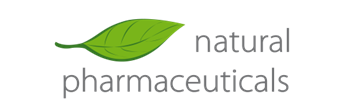 (miejscowość, data)Nr Klienta: ……………………………………..Imię i nazwisko: …………………………………………………..…………………………………………….Ulica i nr domu: ………………………………………………………………………………………………...Kod pocztowy, miejscowość: ………..……………………………………………………………………Telefon kontaktowy: ………………………………………………………………………………………….DYSPOZYCJA O ZWROT NADPŁATYZwracam się z uprzejmą prośbą o zwrot należności w wysokości …..………………….……………. zł, jaka u Państwa widnieje, poprzez:zwrot na konto bankowe(tu proszę wpisać adres na jaki mamy zwrócić nadpłatę)zwrot przekazem pocztowym………………………………………………………………………………………………………………………………………………………(tu proszę wpisać adres na jaki mamy zwrócić nadpłatę)……………………………………..………………………czytelny podpis Klienta(tylko jeżeli formularz przesyłany jest w wersji papierowej)